【今日主題】愛慕主的道講員︰彭懷冰弟兄經文：彼得前書1:23---2:2引言：坐蔭蘋果樹貳、主道的性質  一、神的（一23）  二、活潑的（一23）  三、常存的（一23）  四、永存的（一25）  五、純淨的（二2）  六、屬靈的（二2）叁、主道的功能  一、使我們重生（一23）  二、使我們成長（二2）  三、使我們得救（二2）肆、如何愛慕主道  一、消極：除去（二1）  二、積極：飽嚐（二2）伍、《聖經好好吃》  一、吃書卷的先知  二、吃書卷的使徒  三、吃書卷的聖徒  四、吃書卷的你我陸、結論：喜嚐甘甜果【新正聚會】2月5日適逢春節初一，上午10:30將在教會舉行「新正聚會」，敬請弟兄姊妹參加，新的一年將頌讚感謝歸給神為開始。《2019春季靈修營》˙聖經好好吃˙耶和華－萬軍之神啊，我得著你的言語就當食物吃了；你的言語是我心中的歡喜快樂，因我是稱為你名下的人。很想找到，穩定讀經帶來無可取代的益處與飽足，該怎麼吃？主辦︰本教會時間︰2/28(四)~3/2 (六中午)地點︰香格里拉休閒農場(宜蘭冬山)目標：以靈修式讀經、讀經式靈修，使你的讀經生活大不同內容︰信息—讀經大不同、突破讀經的阻礙      工作坊—讀經的標記與問題、聆聽主聲音、默想、禱告、背誦、分享的益處…等共五堂。費用︰如報名表說明報名︰詳情請參閱報名表(在長椅上)，連同費用繳交行政辦公室本次靈修營場地--《宜蘭香格里拉休閒農場》位於宜蘭大元山的山麓，約海拔250公尺。園區生物種類包羅萬象，有獼猴、樹蛙、螢火蟲、鳳蝶；隨著四季變化還有多種植物蔬果，可以在結實累累的果園之中，賞果採果，回歸簡單的農場生活！除了靈修營的課程，營會前後也安排園區的自然體驗時間，與弟兄姊妹、家人分享情誼，共享主愛~掌握讀經五大方法每一天活出神的同在(上)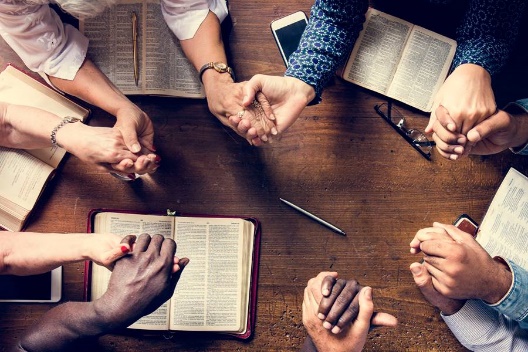 教會開啟《2019的讀經計畫》，您已經加入了嗎？有沒有信心持續讀經、完成目標呢？掌握以下五大方法，幫助您在研讀聖經更有動力，讓我們一起前進吧！1.立刻著手開始讀經許多基督徒都無法持續讀完整本聖經，也常常在懊悔過去讀經的進度落後、沒有達成目標…，久而久之，心力交瘁之下，連「開始」的動力都慢慢消磨掉了。我們常常羨慕別人的生命經歷改變，羨慕之餘卻忘了我們是尊貴的器皿，也是神賜下祝福的管道。腓立比書3：13-14「我只有一件事，就是忘記背後，努力面前的，向著標竿直跑，要得神在基督耶穌裡從上面召我來得的獎賞。」我們需要天天朝著神的標竿邁進，立定目標開始讀經，努力在每一天活出神的同在。2.即使中途暫停，也要繼續下去持續讀經的關鍵就在於「養成習慣」。當習慣成為自然狀態，不知不覺間，讀經，就會成為日常生活的一部份。即便是偶爾想要稍作休息、倦怠，也不要氣餒，繼續朝著步調循序漸進，你會發現讀經過程中充滿樂趣。如同經文所說：「親愛的弟兄啊，你們既盼望這些事，就當殷勤，使自己沒有玷污，無可指摘，安然見主。」（彼得後書3：14）。只要我們時常想著神的話語，必定會自然而然養成讀經的好習慣，在生活中大大小小的事上皆與神同行。3.與神度過美好時光我們常常把「讀經」想得太過制式化，要以「與神相處的時光是有意義的」這樣的想法為目標，這個過程分為四個步驟：（1）來到上帝面前。（2）研讀神的話語。（3）試著與神對話。（4）回應。我們並不是因為畏懼上帝而讀經，而是自然地承認神的存在、傾聽神話語的聲音，在過程中發現上帝透過經文和我們對話，這時候感到的喜樂，是持續讀經的最大動力。馬太福音12：18「看哪！我的僕人，我所揀選，所親愛，心裡所喜悅的，我要將我的靈賜給他。」當我們靜下心讀經時，從中看見神所賜下的回應，那是何等的喜樂！(待續)（文章來源/Christian Today，作者/東京玉川基督教會--福井誠弟兄）台北基督徒聚會處          第2566期  2019.01.27網站：http://www.taipeiassembly.org	年度主題：坐蔭蘋果樹˙喜嘗甘甜果		主日上午	主日下午 	下週主日上午	下週主日下午	聚會時間：9時45分	2時10分	9時45分	2時00分	司     會：張庭彰弟兄		陳宗賢弟兄	領        詩：陳宗賢弟兄		 健康講座	賴大隨弟兄		司     琴：	徐漢慧姊妹	許家蓁姊妹	俞齊君姊妹		講     員：彭懷冰弟兄		下週講員：任 駿弟兄	本週題目：愛慕主的道		下週主題：	本週經文：彼得前書1:23-2:2	下週經文：	上午招待：王雅麗姊妹 林寶猜姊妹	下週招待：蔣震彥弟兄 林和東弟兄						楊晴智姊妹 主耶和華說：日子將到，我必命饑荒降在地上。人飢餓非因無餅，乾渴非因無水，乃因不聽耶和華的話。                                                                                                                          阿摩司書8:15臺北市中正區100南海路39號。電話（02）23710952傳真（02）23113751《二月份讀經表》在長椅上，敬請取閱，按照日期每日靈修；並提供輔助讀本《二月/每日活水靈修月刊》在小桌上販售，每本優惠價50元；一月份讀經完成20次以上者，憑《一月讀經表》可免費兌換一本月刊。【歡迎加入】LINE群組--《2019每日活水讀經分享》，提供每日讀經進度、經文解釋分享。歡迎點選右方QR code圖案加入。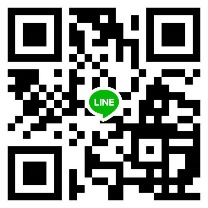 本週各項聚會今日	09:30	兒童主日學		09:45	主日講道	彭懷冰弟兄		09:45	中學生團契		11: 00	慕道班		11:00《擘餅記念主聚會》		14:10	健康講座	週二 19:30	英文查經班週三	19:30	交通禱告會	陳宗賢弟兄週四	12:00	姊妹聚會	擴大禱告會週五	19:00	小社青	專題聚會		19:00	愛的團契	彭懷冰弟兄週六	14:00	大專團契		18:00	社青團契	讀書會